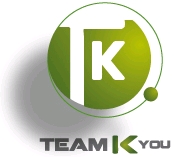 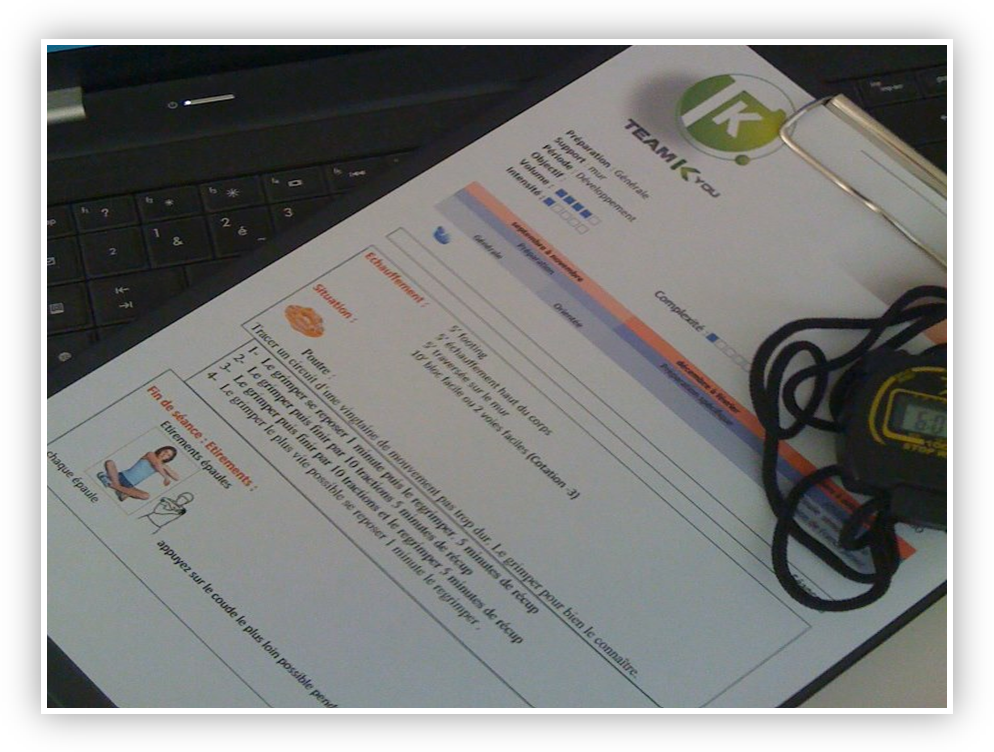 Liens utiles : contact@teamkyou.com / 13 quartier Boulogne 26730 HOSTUN	Planification en ligne Important :Posséder une licence FFME ou FFCAM compétition, numéro de licence :  Avoir en sa possession un certificat médical de non contre indication de la pratique de l’escaladeInscriptionJe suis adhérent à Team Kyou :          oui               non         Si non, j’adhère pour 15€ à l’année, à prévoir dès l’inscription Tarifs : Faites votre choix-50 € pour 1 mois-135 € pour 3 mois (45 € / mois)-240 € pour 6 mois (40 € / mois)-315 € pour la saison sportive (jusqu’au Championnat de France) (35 € / mois)Nouveau  Coaching :Championnat de France jeune:Bloc : 1 journée 25 €                                                                       ou 50 € le we  Diff :1 journée 25 €                                                                      ou 50 € le weVitesse :1 journée 25 €                                                                       ou 50 € le we  3 entraîneurs pour cette nouvelle année :Poussins/benjamins/clubs/perf extérieur Bloc et Diff: MARINE JOURDANVitesse et cycle vitesse : YOANN LE COUSTERHaut Niveau Bloc et Diff: CORINNE THEROUXNom :                                                                                Date de naissance :Adresse :Email :                                                                               Mobile :Objectifs :-Voies :                                                à vue :                                                  après travail :-Blocs :Autorisation Parentale pour les moins de 18 ans : Je soussigné(e) Mme, Mr ……………………………………..…..autorise ma fille, mon fils à participer aux entraînements en ligne, proposés par Team Kyou, pour la saison 2014/2015, sous la responsabilité d’un cadre responsable.J’autorise Team Kyou à publier des photos de mon enfant sur les différents supports de communication(FB/site internet/vidéos/photos) : oui 	non  Fait à : ………………………………….  Le : ……………………………….  Signature :